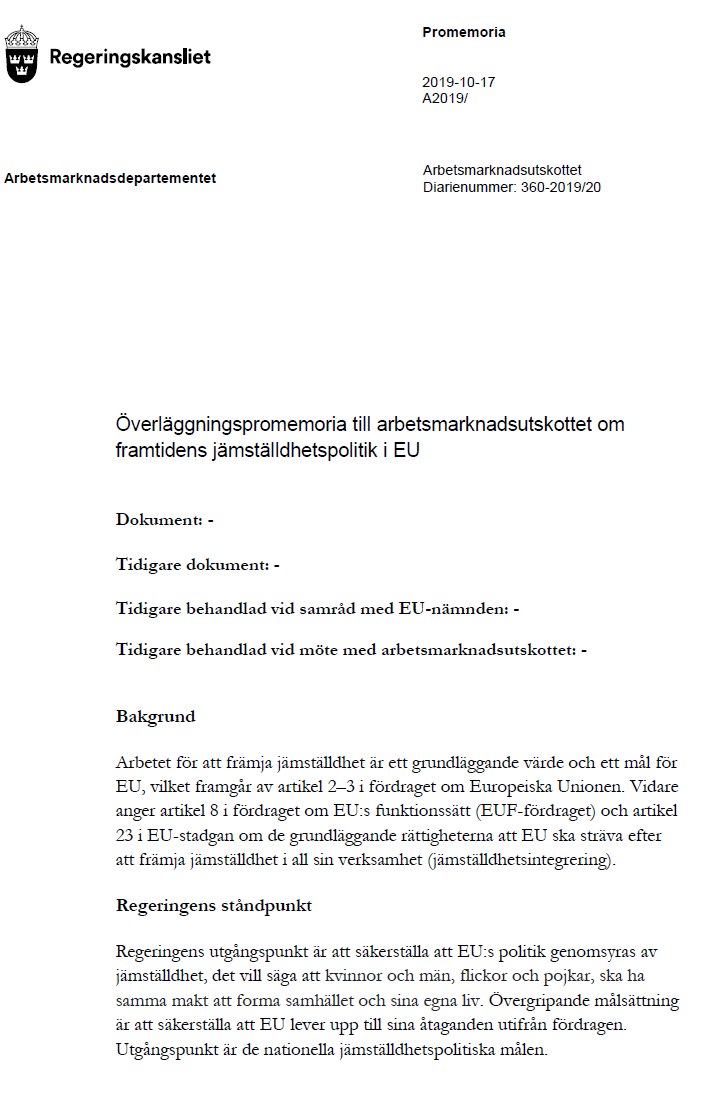 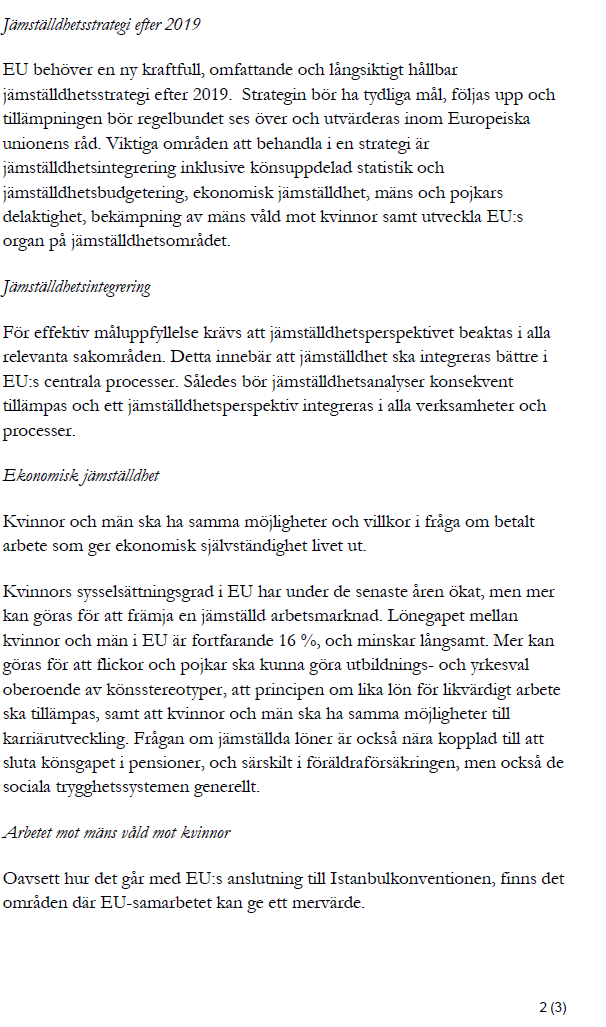 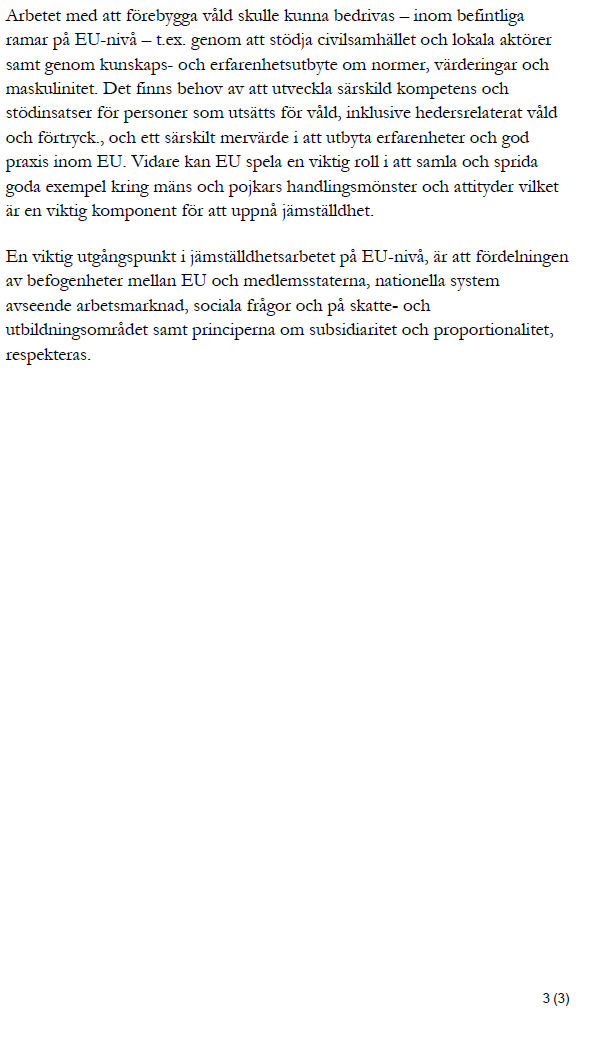 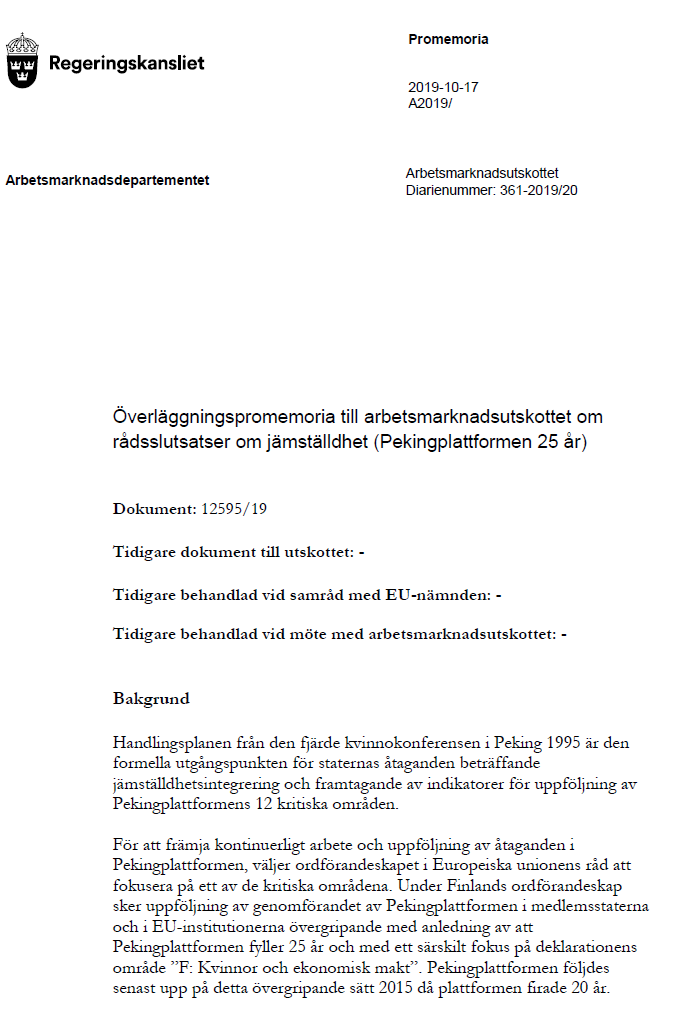 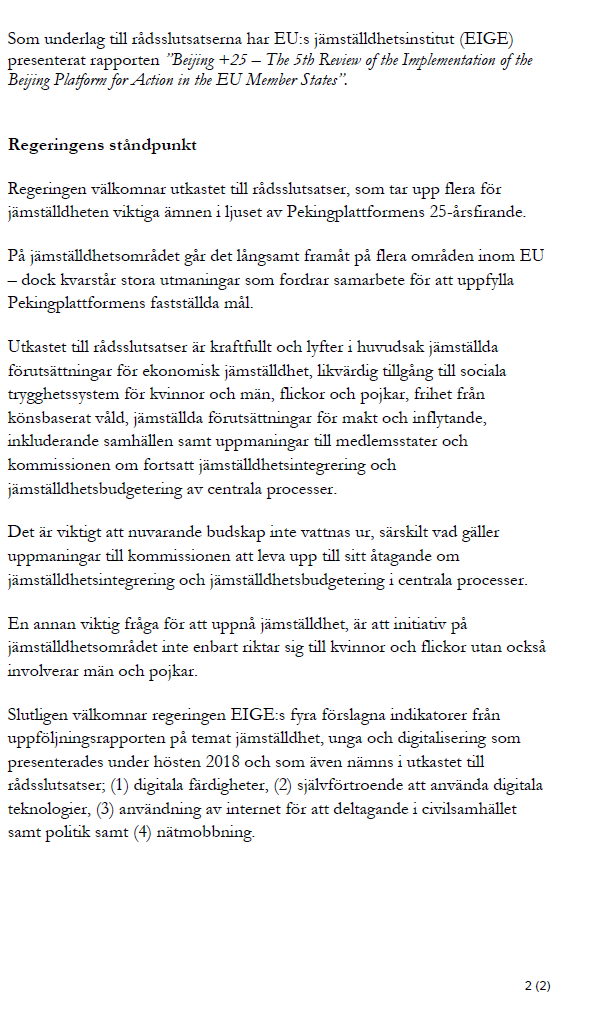 RIKSDAGENARBETSMARKNADSUTSKOTTETPROTOKOLL PROTOKOLL UTSKOTTSSAMMANTRÄDE 2019/20:7UTSKOTTSSAMMANTRÄDE 2019/20:7UTSKOTTSSAMMANTRÄDE 2019/20:7UTSKOTTSSAMMANTRÄDE 2019/20:7UTSKOTTSSAMMANTRÄDE 2019/20:7UTSKOTTSSAMMANTRÄDE 2019/20:7UTSKOTTSSAMMANTRÄDE 2019/20:7UTSKOTTSSAMMANTRÄDE 2019/20:7UTSKOTTSSAMMANTRÄDE 2019/20:7UTSKOTTSSAMMANTRÄDE 2019/20:7UTSKOTTSSAMMANTRÄDE 2019/20:7UTSKOTTSSAMMANTRÄDE 2019/20:7UTSKOTTSSAMMANTRÄDE 2019/20:7UTSKOTTSSAMMANTRÄDE 2019/20:7UTSKOTTSSAMMANTRÄDE 2019/20:7DATUMDATUM2019-10-222019-10-222019-10-222019-10-222019-10-222019-10-222019-10-222019-10-222019-10-222019-10-222019-10-222019-10-222019-10-222019-10-222019-10-22TIDTID11.00–11.3711.00–11.3711.00–11.3711.00–11.3711.00–11.3711.00–11.3711.00–11.3711.00–11.3711.00–11.3711.00–11.3711.00–11.3711.00–11.3711.00–11.3711.00–11.3711.00–11.37NÄRVARANDENÄRVARANDESe bilaga 1Se bilaga 1Se bilaga 1Se bilaga 1Se bilaga 1Se bilaga 1Se bilaga 1Se bilaga 1Se bilaga 1Se bilaga 1Se bilaga 1Se bilaga 1Se bilaga 1Se bilaga 1Se bilaga 1§ 1Justering av protokoll Utskottet justerade protokoll 2019/20:6. Justering av protokoll Utskottet justerade protokoll 2019/20:6. Justering av protokoll Utskottet justerade protokoll 2019/20:6. Justering av protokoll Utskottet justerade protokoll 2019/20:6. Justering av protokoll Utskottet justerade protokoll 2019/20:6. Justering av protokoll Utskottet justerade protokoll 2019/20:6. Justering av protokoll Utskottet justerade protokoll 2019/20:6. Justering av protokoll Utskottet justerade protokoll 2019/20:6. Justering av protokoll Utskottet justerade protokoll 2019/20:6. Justering av protokoll Utskottet justerade protokoll 2019/20:6. Justering av protokoll Utskottet justerade protokoll 2019/20:6. Justering av protokoll Utskottet justerade protokoll 2019/20:6. Justering av protokoll Utskottet justerade protokoll 2019/20:6. Justering av protokoll Utskottet justerade protokoll 2019/20:6. Justering av protokoll Utskottet justerade protokoll 2019/20:6. Justering av protokoll Utskottet justerade protokoll 2019/20:6. Justering av protokoll Utskottet justerade protokoll 2019/20:6. Justering av protokoll Utskottet justerade protokoll 2019/20:6. § 2Utgiftsramar för utgiftsområdena 13 Jämställdhet och nyanlända invandrares etablering och 14 Arbetsmarknad och arbetsliv (AU1y)Utskottet fortsatte behandlingen av fråga om yttrande till finansutskottet över proposition 2019/20:1 och motioner.Utskottet justerade yttrande 2019/20:AU1y.M-, SD-, V- och KD-ledamöterna anmälde avvikande meningar.Utgiftsramar för utgiftsområdena 13 Jämställdhet och nyanlända invandrares etablering och 14 Arbetsmarknad och arbetsliv (AU1y)Utskottet fortsatte behandlingen av fråga om yttrande till finansutskottet över proposition 2019/20:1 och motioner.Utskottet justerade yttrande 2019/20:AU1y.M-, SD-, V- och KD-ledamöterna anmälde avvikande meningar.Utgiftsramar för utgiftsområdena 13 Jämställdhet och nyanlända invandrares etablering och 14 Arbetsmarknad och arbetsliv (AU1y)Utskottet fortsatte behandlingen av fråga om yttrande till finansutskottet över proposition 2019/20:1 och motioner.Utskottet justerade yttrande 2019/20:AU1y.M-, SD-, V- och KD-ledamöterna anmälde avvikande meningar.Utgiftsramar för utgiftsområdena 13 Jämställdhet och nyanlända invandrares etablering och 14 Arbetsmarknad och arbetsliv (AU1y)Utskottet fortsatte behandlingen av fråga om yttrande till finansutskottet över proposition 2019/20:1 och motioner.Utskottet justerade yttrande 2019/20:AU1y.M-, SD-, V- och KD-ledamöterna anmälde avvikande meningar.Utgiftsramar för utgiftsområdena 13 Jämställdhet och nyanlända invandrares etablering och 14 Arbetsmarknad och arbetsliv (AU1y)Utskottet fortsatte behandlingen av fråga om yttrande till finansutskottet över proposition 2019/20:1 och motioner.Utskottet justerade yttrande 2019/20:AU1y.M-, SD-, V- och KD-ledamöterna anmälde avvikande meningar.Utgiftsramar för utgiftsområdena 13 Jämställdhet och nyanlända invandrares etablering och 14 Arbetsmarknad och arbetsliv (AU1y)Utskottet fortsatte behandlingen av fråga om yttrande till finansutskottet över proposition 2019/20:1 och motioner.Utskottet justerade yttrande 2019/20:AU1y.M-, SD-, V- och KD-ledamöterna anmälde avvikande meningar.Utgiftsramar för utgiftsområdena 13 Jämställdhet och nyanlända invandrares etablering och 14 Arbetsmarknad och arbetsliv (AU1y)Utskottet fortsatte behandlingen av fråga om yttrande till finansutskottet över proposition 2019/20:1 och motioner.Utskottet justerade yttrande 2019/20:AU1y.M-, SD-, V- och KD-ledamöterna anmälde avvikande meningar.Utgiftsramar för utgiftsområdena 13 Jämställdhet och nyanlända invandrares etablering och 14 Arbetsmarknad och arbetsliv (AU1y)Utskottet fortsatte behandlingen av fråga om yttrande till finansutskottet över proposition 2019/20:1 och motioner.Utskottet justerade yttrande 2019/20:AU1y.M-, SD-, V- och KD-ledamöterna anmälde avvikande meningar.Utgiftsramar för utgiftsområdena 13 Jämställdhet och nyanlända invandrares etablering och 14 Arbetsmarknad och arbetsliv (AU1y)Utskottet fortsatte behandlingen av fråga om yttrande till finansutskottet över proposition 2019/20:1 och motioner.Utskottet justerade yttrande 2019/20:AU1y.M-, SD-, V- och KD-ledamöterna anmälde avvikande meningar.Utgiftsramar för utgiftsområdena 13 Jämställdhet och nyanlända invandrares etablering och 14 Arbetsmarknad och arbetsliv (AU1y)Utskottet fortsatte behandlingen av fråga om yttrande till finansutskottet över proposition 2019/20:1 och motioner.Utskottet justerade yttrande 2019/20:AU1y.M-, SD-, V- och KD-ledamöterna anmälde avvikande meningar.Utgiftsramar för utgiftsområdena 13 Jämställdhet och nyanlända invandrares etablering och 14 Arbetsmarknad och arbetsliv (AU1y)Utskottet fortsatte behandlingen av fråga om yttrande till finansutskottet över proposition 2019/20:1 och motioner.Utskottet justerade yttrande 2019/20:AU1y.M-, SD-, V- och KD-ledamöterna anmälde avvikande meningar.Utgiftsramar för utgiftsområdena 13 Jämställdhet och nyanlända invandrares etablering och 14 Arbetsmarknad och arbetsliv (AU1y)Utskottet fortsatte behandlingen av fråga om yttrande till finansutskottet över proposition 2019/20:1 och motioner.Utskottet justerade yttrande 2019/20:AU1y.M-, SD-, V- och KD-ledamöterna anmälde avvikande meningar.Utgiftsramar för utgiftsområdena 13 Jämställdhet och nyanlända invandrares etablering och 14 Arbetsmarknad och arbetsliv (AU1y)Utskottet fortsatte behandlingen av fråga om yttrande till finansutskottet över proposition 2019/20:1 och motioner.Utskottet justerade yttrande 2019/20:AU1y.M-, SD-, V- och KD-ledamöterna anmälde avvikande meningar.Utgiftsramar för utgiftsområdena 13 Jämställdhet och nyanlända invandrares etablering och 14 Arbetsmarknad och arbetsliv (AU1y)Utskottet fortsatte behandlingen av fråga om yttrande till finansutskottet över proposition 2019/20:1 och motioner.Utskottet justerade yttrande 2019/20:AU1y.M-, SD-, V- och KD-ledamöterna anmälde avvikande meningar.Utgiftsramar för utgiftsområdena 13 Jämställdhet och nyanlända invandrares etablering och 14 Arbetsmarknad och arbetsliv (AU1y)Utskottet fortsatte behandlingen av fråga om yttrande till finansutskottet över proposition 2019/20:1 och motioner.Utskottet justerade yttrande 2019/20:AU1y.M-, SD-, V- och KD-ledamöterna anmälde avvikande meningar.Utgiftsramar för utgiftsområdena 13 Jämställdhet och nyanlända invandrares etablering och 14 Arbetsmarknad och arbetsliv (AU1y)Utskottet fortsatte behandlingen av fråga om yttrande till finansutskottet över proposition 2019/20:1 och motioner.Utskottet justerade yttrande 2019/20:AU1y.M-, SD-, V- och KD-ledamöterna anmälde avvikande meningar.Utgiftsramar för utgiftsområdena 13 Jämställdhet och nyanlända invandrares etablering och 14 Arbetsmarknad och arbetsliv (AU1y)Utskottet fortsatte behandlingen av fråga om yttrande till finansutskottet över proposition 2019/20:1 och motioner.Utskottet justerade yttrande 2019/20:AU1y.M-, SD-, V- och KD-ledamöterna anmälde avvikande meningar.Utgiftsramar för utgiftsområdena 13 Jämställdhet och nyanlända invandrares etablering och 14 Arbetsmarknad och arbetsliv (AU1y)Utskottet fortsatte behandlingen av fråga om yttrande till finansutskottet över proposition 2019/20:1 och motioner.Utskottet justerade yttrande 2019/20:AU1y.M-, SD-, V- och KD-ledamöterna anmälde avvikande meningar.§ 3Uppföljning av riksdagens tillämpning av subsidiaritetsprincipen (AU2y)Utskottet fortsatte behandlingen av fråga om yttrande till konstitutionsutskottet över promemorian Uppföljning av riksdagens tillämpning av subsidiaritetsprincipen under 2018. Utskottet justerade yttrande 2019/20:AU2y.Uppföljning av riksdagens tillämpning av subsidiaritetsprincipen (AU2y)Utskottet fortsatte behandlingen av fråga om yttrande till konstitutionsutskottet över promemorian Uppföljning av riksdagens tillämpning av subsidiaritetsprincipen under 2018. Utskottet justerade yttrande 2019/20:AU2y.Uppföljning av riksdagens tillämpning av subsidiaritetsprincipen (AU2y)Utskottet fortsatte behandlingen av fråga om yttrande till konstitutionsutskottet över promemorian Uppföljning av riksdagens tillämpning av subsidiaritetsprincipen under 2018. Utskottet justerade yttrande 2019/20:AU2y.Uppföljning av riksdagens tillämpning av subsidiaritetsprincipen (AU2y)Utskottet fortsatte behandlingen av fråga om yttrande till konstitutionsutskottet över promemorian Uppföljning av riksdagens tillämpning av subsidiaritetsprincipen under 2018. Utskottet justerade yttrande 2019/20:AU2y.Uppföljning av riksdagens tillämpning av subsidiaritetsprincipen (AU2y)Utskottet fortsatte behandlingen av fråga om yttrande till konstitutionsutskottet över promemorian Uppföljning av riksdagens tillämpning av subsidiaritetsprincipen under 2018. Utskottet justerade yttrande 2019/20:AU2y.Uppföljning av riksdagens tillämpning av subsidiaritetsprincipen (AU2y)Utskottet fortsatte behandlingen av fråga om yttrande till konstitutionsutskottet över promemorian Uppföljning av riksdagens tillämpning av subsidiaritetsprincipen under 2018. Utskottet justerade yttrande 2019/20:AU2y.Uppföljning av riksdagens tillämpning av subsidiaritetsprincipen (AU2y)Utskottet fortsatte behandlingen av fråga om yttrande till konstitutionsutskottet över promemorian Uppföljning av riksdagens tillämpning av subsidiaritetsprincipen under 2018. Utskottet justerade yttrande 2019/20:AU2y.Uppföljning av riksdagens tillämpning av subsidiaritetsprincipen (AU2y)Utskottet fortsatte behandlingen av fråga om yttrande till konstitutionsutskottet över promemorian Uppföljning av riksdagens tillämpning av subsidiaritetsprincipen under 2018. Utskottet justerade yttrande 2019/20:AU2y.Uppföljning av riksdagens tillämpning av subsidiaritetsprincipen (AU2y)Utskottet fortsatte behandlingen av fråga om yttrande till konstitutionsutskottet över promemorian Uppföljning av riksdagens tillämpning av subsidiaritetsprincipen under 2018. Utskottet justerade yttrande 2019/20:AU2y.Uppföljning av riksdagens tillämpning av subsidiaritetsprincipen (AU2y)Utskottet fortsatte behandlingen av fråga om yttrande till konstitutionsutskottet över promemorian Uppföljning av riksdagens tillämpning av subsidiaritetsprincipen under 2018. Utskottet justerade yttrande 2019/20:AU2y.Uppföljning av riksdagens tillämpning av subsidiaritetsprincipen (AU2y)Utskottet fortsatte behandlingen av fråga om yttrande till konstitutionsutskottet över promemorian Uppföljning av riksdagens tillämpning av subsidiaritetsprincipen under 2018. Utskottet justerade yttrande 2019/20:AU2y.Uppföljning av riksdagens tillämpning av subsidiaritetsprincipen (AU2y)Utskottet fortsatte behandlingen av fråga om yttrande till konstitutionsutskottet över promemorian Uppföljning av riksdagens tillämpning av subsidiaritetsprincipen under 2018. Utskottet justerade yttrande 2019/20:AU2y.Uppföljning av riksdagens tillämpning av subsidiaritetsprincipen (AU2y)Utskottet fortsatte behandlingen av fråga om yttrande till konstitutionsutskottet över promemorian Uppföljning av riksdagens tillämpning av subsidiaritetsprincipen under 2018. Utskottet justerade yttrande 2019/20:AU2y.Uppföljning av riksdagens tillämpning av subsidiaritetsprincipen (AU2y)Utskottet fortsatte behandlingen av fråga om yttrande till konstitutionsutskottet över promemorian Uppföljning av riksdagens tillämpning av subsidiaritetsprincipen under 2018. Utskottet justerade yttrande 2019/20:AU2y.Uppföljning av riksdagens tillämpning av subsidiaritetsprincipen (AU2y)Utskottet fortsatte behandlingen av fråga om yttrande till konstitutionsutskottet över promemorian Uppföljning av riksdagens tillämpning av subsidiaritetsprincipen under 2018. Utskottet justerade yttrande 2019/20:AU2y.Uppföljning av riksdagens tillämpning av subsidiaritetsprincipen (AU2y)Utskottet fortsatte behandlingen av fråga om yttrande till konstitutionsutskottet över promemorian Uppföljning av riksdagens tillämpning av subsidiaritetsprincipen under 2018. Utskottet justerade yttrande 2019/20:AU2y.Uppföljning av riksdagens tillämpning av subsidiaritetsprincipen (AU2y)Utskottet fortsatte behandlingen av fråga om yttrande till konstitutionsutskottet över promemorian Uppföljning av riksdagens tillämpning av subsidiaritetsprincipen under 2018. Utskottet justerade yttrande 2019/20:AU2y.Uppföljning av riksdagens tillämpning av subsidiaritetsprincipen (AU2y)Utskottet fortsatte behandlingen av fråga om yttrande till konstitutionsutskottet över promemorian Uppföljning av riksdagens tillämpning av subsidiaritetsprincipen under 2018. Utskottet justerade yttrande 2019/20:AU2y.§ 4Information från Statistiska centralbyrånBiträdande avdelningschef Magnus Sjöström och utredare Peter Beijron informerade om aktuella frågor inom myndigheten och om arbetsmarknadsläget 2019.Information från Statistiska centralbyrånBiträdande avdelningschef Magnus Sjöström och utredare Peter Beijron informerade om aktuella frågor inom myndigheten och om arbetsmarknadsläget 2019.Information från Statistiska centralbyrånBiträdande avdelningschef Magnus Sjöström och utredare Peter Beijron informerade om aktuella frågor inom myndigheten och om arbetsmarknadsläget 2019.Information från Statistiska centralbyrånBiträdande avdelningschef Magnus Sjöström och utredare Peter Beijron informerade om aktuella frågor inom myndigheten och om arbetsmarknadsläget 2019.Information från Statistiska centralbyrånBiträdande avdelningschef Magnus Sjöström och utredare Peter Beijron informerade om aktuella frågor inom myndigheten och om arbetsmarknadsläget 2019.Information från Statistiska centralbyrånBiträdande avdelningschef Magnus Sjöström och utredare Peter Beijron informerade om aktuella frågor inom myndigheten och om arbetsmarknadsläget 2019.Information från Statistiska centralbyrånBiträdande avdelningschef Magnus Sjöström och utredare Peter Beijron informerade om aktuella frågor inom myndigheten och om arbetsmarknadsläget 2019.Information från Statistiska centralbyrånBiträdande avdelningschef Magnus Sjöström och utredare Peter Beijron informerade om aktuella frågor inom myndigheten och om arbetsmarknadsläget 2019.Information från Statistiska centralbyrånBiträdande avdelningschef Magnus Sjöström och utredare Peter Beijron informerade om aktuella frågor inom myndigheten och om arbetsmarknadsläget 2019.Information från Statistiska centralbyrånBiträdande avdelningschef Magnus Sjöström och utredare Peter Beijron informerade om aktuella frågor inom myndigheten och om arbetsmarknadsläget 2019.Information från Statistiska centralbyrånBiträdande avdelningschef Magnus Sjöström och utredare Peter Beijron informerade om aktuella frågor inom myndigheten och om arbetsmarknadsläget 2019.Information från Statistiska centralbyrånBiträdande avdelningschef Magnus Sjöström och utredare Peter Beijron informerade om aktuella frågor inom myndigheten och om arbetsmarknadsläget 2019.Information från Statistiska centralbyrånBiträdande avdelningschef Magnus Sjöström och utredare Peter Beijron informerade om aktuella frågor inom myndigheten och om arbetsmarknadsläget 2019.Information från Statistiska centralbyrånBiträdande avdelningschef Magnus Sjöström och utredare Peter Beijron informerade om aktuella frågor inom myndigheten och om arbetsmarknadsläget 2019.Information från Statistiska centralbyrånBiträdande avdelningschef Magnus Sjöström och utredare Peter Beijron informerade om aktuella frågor inom myndigheten och om arbetsmarknadsläget 2019.Information från Statistiska centralbyrånBiträdande avdelningschef Magnus Sjöström och utredare Peter Beijron informerade om aktuella frågor inom myndigheten och om arbetsmarknadsläget 2019.Information från Statistiska centralbyrånBiträdande avdelningschef Magnus Sjöström och utredare Peter Beijron informerade om aktuella frågor inom myndigheten och om arbetsmarknadsläget 2019.Information från Statistiska centralbyrånBiträdande avdelningschef Magnus Sjöström och utredare Peter Beijron informerade om aktuella frågor inom myndigheten och om arbetsmarknadsläget 2019.§ 5Framtidens jämställdhetspolitik i EUUtskottet överlade med statsrådet Åsa Lindhagen, åtföljd av medarbetare från Arbetsmarknadsdepartementet.Underlaget utgjordes av Regeringskansliets överläggningspromemoria (dnr 360-2019/20).Statsrådet redogjorde för regeringens ståndpunkt i enlighet med överläggningspromemorian (bilaga 2).Samtliga ledamöter delade regeringens ståndpunkt.Denna paragraf förklarades omedelbart justerad.Framtidens jämställdhetspolitik i EUUtskottet överlade med statsrådet Åsa Lindhagen, åtföljd av medarbetare från Arbetsmarknadsdepartementet.Underlaget utgjordes av Regeringskansliets överläggningspromemoria (dnr 360-2019/20).Statsrådet redogjorde för regeringens ståndpunkt i enlighet med överläggningspromemorian (bilaga 2).Samtliga ledamöter delade regeringens ståndpunkt.Denna paragraf förklarades omedelbart justerad.Framtidens jämställdhetspolitik i EUUtskottet överlade med statsrådet Åsa Lindhagen, åtföljd av medarbetare från Arbetsmarknadsdepartementet.Underlaget utgjordes av Regeringskansliets överläggningspromemoria (dnr 360-2019/20).Statsrådet redogjorde för regeringens ståndpunkt i enlighet med överläggningspromemorian (bilaga 2).Samtliga ledamöter delade regeringens ståndpunkt.Denna paragraf förklarades omedelbart justerad.Framtidens jämställdhetspolitik i EUUtskottet överlade med statsrådet Åsa Lindhagen, åtföljd av medarbetare från Arbetsmarknadsdepartementet.Underlaget utgjordes av Regeringskansliets överläggningspromemoria (dnr 360-2019/20).Statsrådet redogjorde för regeringens ståndpunkt i enlighet med överläggningspromemorian (bilaga 2).Samtliga ledamöter delade regeringens ståndpunkt.Denna paragraf förklarades omedelbart justerad.Framtidens jämställdhetspolitik i EUUtskottet överlade med statsrådet Åsa Lindhagen, åtföljd av medarbetare från Arbetsmarknadsdepartementet.Underlaget utgjordes av Regeringskansliets överläggningspromemoria (dnr 360-2019/20).Statsrådet redogjorde för regeringens ståndpunkt i enlighet med överläggningspromemorian (bilaga 2).Samtliga ledamöter delade regeringens ståndpunkt.Denna paragraf förklarades omedelbart justerad.Framtidens jämställdhetspolitik i EUUtskottet överlade med statsrådet Åsa Lindhagen, åtföljd av medarbetare från Arbetsmarknadsdepartementet.Underlaget utgjordes av Regeringskansliets överläggningspromemoria (dnr 360-2019/20).Statsrådet redogjorde för regeringens ståndpunkt i enlighet med överläggningspromemorian (bilaga 2).Samtliga ledamöter delade regeringens ståndpunkt.Denna paragraf förklarades omedelbart justerad.Framtidens jämställdhetspolitik i EUUtskottet överlade med statsrådet Åsa Lindhagen, åtföljd av medarbetare från Arbetsmarknadsdepartementet.Underlaget utgjordes av Regeringskansliets överläggningspromemoria (dnr 360-2019/20).Statsrådet redogjorde för regeringens ståndpunkt i enlighet med överläggningspromemorian (bilaga 2).Samtliga ledamöter delade regeringens ståndpunkt.Denna paragraf förklarades omedelbart justerad.Framtidens jämställdhetspolitik i EUUtskottet överlade med statsrådet Åsa Lindhagen, åtföljd av medarbetare från Arbetsmarknadsdepartementet.Underlaget utgjordes av Regeringskansliets överläggningspromemoria (dnr 360-2019/20).Statsrådet redogjorde för regeringens ståndpunkt i enlighet med överläggningspromemorian (bilaga 2).Samtliga ledamöter delade regeringens ståndpunkt.Denna paragraf förklarades omedelbart justerad.Framtidens jämställdhetspolitik i EUUtskottet överlade med statsrådet Åsa Lindhagen, åtföljd av medarbetare från Arbetsmarknadsdepartementet.Underlaget utgjordes av Regeringskansliets överläggningspromemoria (dnr 360-2019/20).Statsrådet redogjorde för regeringens ståndpunkt i enlighet med överläggningspromemorian (bilaga 2).Samtliga ledamöter delade regeringens ståndpunkt.Denna paragraf förklarades omedelbart justerad.Framtidens jämställdhetspolitik i EUUtskottet överlade med statsrådet Åsa Lindhagen, åtföljd av medarbetare från Arbetsmarknadsdepartementet.Underlaget utgjordes av Regeringskansliets överläggningspromemoria (dnr 360-2019/20).Statsrådet redogjorde för regeringens ståndpunkt i enlighet med överläggningspromemorian (bilaga 2).Samtliga ledamöter delade regeringens ståndpunkt.Denna paragraf förklarades omedelbart justerad.Framtidens jämställdhetspolitik i EUUtskottet överlade med statsrådet Åsa Lindhagen, åtföljd av medarbetare från Arbetsmarknadsdepartementet.Underlaget utgjordes av Regeringskansliets överläggningspromemoria (dnr 360-2019/20).Statsrådet redogjorde för regeringens ståndpunkt i enlighet med överläggningspromemorian (bilaga 2).Samtliga ledamöter delade regeringens ståndpunkt.Denna paragraf förklarades omedelbart justerad.Framtidens jämställdhetspolitik i EUUtskottet överlade med statsrådet Åsa Lindhagen, åtföljd av medarbetare från Arbetsmarknadsdepartementet.Underlaget utgjordes av Regeringskansliets överläggningspromemoria (dnr 360-2019/20).Statsrådet redogjorde för regeringens ståndpunkt i enlighet med överläggningspromemorian (bilaga 2).Samtliga ledamöter delade regeringens ståndpunkt.Denna paragraf förklarades omedelbart justerad.Framtidens jämställdhetspolitik i EUUtskottet överlade med statsrådet Åsa Lindhagen, åtföljd av medarbetare från Arbetsmarknadsdepartementet.Underlaget utgjordes av Regeringskansliets överläggningspromemoria (dnr 360-2019/20).Statsrådet redogjorde för regeringens ståndpunkt i enlighet med överläggningspromemorian (bilaga 2).Samtliga ledamöter delade regeringens ståndpunkt.Denna paragraf förklarades omedelbart justerad.Framtidens jämställdhetspolitik i EUUtskottet överlade med statsrådet Åsa Lindhagen, åtföljd av medarbetare från Arbetsmarknadsdepartementet.Underlaget utgjordes av Regeringskansliets överläggningspromemoria (dnr 360-2019/20).Statsrådet redogjorde för regeringens ståndpunkt i enlighet med överläggningspromemorian (bilaga 2).Samtliga ledamöter delade regeringens ståndpunkt.Denna paragraf förklarades omedelbart justerad.Framtidens jämställdhetspolitik i EUUtskottet överlade med statsrådet Åsa Lindhagen, åtföljd av medarbetare från Arbetsmarknadsdepartementet.Underlaget utgjordes av Regeringskansliets överläggningspromemoria (dnr 360-2019/20).Statsrådet redogjorde för regeringens ståndpunkt i enlighet med överläggningspromemorian (bilaga 2).Samtliga ledamöter delade regeringens ståndpunkt.Denna paragraf förklarades omedelbart justerad.Framtidens jämställdhetspolitik i EUUtskottet överlade med statsrådet Åsa Lindhagen, åtföljd av medarbetare från Arbetsmarknadsdepartementet.Underlaget utgjordes av Regeringskansliets överläggningspromemoria (dnr 360-2019/20).Statsrådet redogjorde för regeringens ståndpunkt i enlighet med överläggningspromemorian (bilaga 2).Samtliga ledamöter delade regeringens ståndpunkt.Denna paragraf förklarades omedelbart justerad.Framtidens jämställdhetspolitik i EUUtskottet överlade med statsrådet Åsa Lindhagen, åtföljd av medarbetare från Arbetsmarknadsdepartementet.Underlaget utgjordes av Regeringskansliets överläggningspromemoria (dnr 360-2019/20).Statsrådet redogjorde för regeringens ståndpunkt i enlighet med överläggningspromemorian (bilaga 2).Samtliga ledamöter delade regeringens ståndpunkt.Denna paragraf förklarades omedelbart justerad.Framtidens jämställdhetspolitik i EUUtskottet överlade med statsrådet Åsa Lindhagen, åtföljd av medarbetare från Arbetsmarknadsdepartementet.Underlaget utgjordes av Regeringskansliets överläggningspromemoria (dnr 360-2019/20).Statsrådet redogjorde för regeringens ståndpunkt i enlighet med överläggningspromemorian (bilaga 2).Samtliga ledamöter delade regeringens ståndpunkt.Denna paragraf förklarades omedelbart justerad.§ 6Utkast till rådsslutsatser om jämställdhet (Pekingplattformen 
25 år)Utskottet överlade med statsrådet Åsa Lindhagen, åtföljd av medarbetare från Arbetsmarknadsdepartementet.Underlaget utgjordes av utkast till rådsslutssatser om jämställdhet (Pekingplattformen 25 år) (dok.nr 12595/19) och Regeringskansliets överläggningspromemoria (dnr 361-2019/20).Statsrådet redogjorde för regeringens ståndpunkt i enlighet med överläggningspromemorian (bilaga 3).Samtliga ledamöter delade regeringens ståndpunkt.Denna paragraf förklarades omedelbart justerad.Utkast till rådsslutsatser om jämställdhet (Pekingplattformen 
25 år)Utskottet överlade med statsrådet Åsa Lindhagen, åtföljd av medarbetare från Arbetsmarknadsdepartementet.Underlaget utgjordes av utkast till rådsslutssatser om jämställdhet (Pekingplattformen 25 år) (dok.nr 12595/19) och Regeringskansliets överläggningspromemoria (dnr 361-2019/20).Statsrådet redogjorde för regeringens ståndpunkt i enlighet med överläggningspromemorian (bilaga 3).Samtliga ledamöter delade regeringens ståndpunkt.Denna paragraf förklarades omedelbart justerad.Utkast till rådsslutsatser om jämställdhet (Pekingplattformen 
25 år)Utskottet överlade med statsrådet Åsa Lindhagen, åtföljd av medarbetare från Arbetsmarknadsdepartementet.Underlaget utgjordes av utkast till rådsslutssatser om jämställdhet (Pekingplattformen 25 år) (dok.nr 12595/19) och Regeringskansliets överläggningspromemoria (dnr 361-2019/20).Statsrådet redogjorde för regeringens ståndpunkt i enlighet med överläggningspromemorian (bilaga 3).Samtliga ledamöter delade regeringens ståndpunkt.Denna paragraf förklarades omedelbart justerad.Utkast till rådsslutsatser om jämställdhet (Pekingplattformen 
25 år)Utskottet överlade med statsrådet Åsa Lindhagen, åtföljd av medarbetare från Arbetsmarknadsdepartementet.Underlaget utgjordes av utkast till rådsslutssatser om jämställdhet (Pekingplattformen 25 år) (dok.nr 12595/19) och Regeringskansliets överläggningspromemoria (dnr 361-2019/20).Statsrådet redogjorde för regeringens ståndpunkt i enlighet med överläggningspromemorian (bilaga 3).Samtliga ledamöter delade regeringens ståndpunkt.Denna paragraf förklarades omedelbart justerad.Utkast till rådsslutsatser om jämställdhet (Pekingplattformen 
25 år)Utskottet överlade med statsrådet Åsa Lindhagen, åtföljd av medarbetare från Arbetsmarknadsdepartementet.Underlaget utgjordes av utkast till rådsslutssatser om jämställdhet (Pekingplattformen 25 år) (dok.nr 12595/19) och Regeringskansliets överläggningspromemoria (dnr 361-2019/20).Statsrådet redogjorde för regeringens ståndpunkt i enlighet med överläggningspromemorian (bilaga 3).Samtliga ledamöter delade regeringens ståndpunkt.Denna paragraf förklarades omedelbart justerad.Utkast till rådsslutsatser om jämställdhet (Pekingplattformen 
25 år)Utskottet överlade med statsrådet Åsa Lindhagen, åtföljd av medarbetare från Arbetsmarknadsdepartementet.Underlaget utgjordes av utkast till rådsslutssatser om jämställdhet (Pekingplattformen 25 år) (dok.nr 12595/19) och Regeringskansliets överläggningspromemoria (dnr 361-2019/20).Statsrådet redogjorde för regeringens ståndpunkt i enlighet med överläggningspromemorian (bilaga 3).Samtliga ledamöter delade regeringens ståndpunkt.Denna paragraf förklarades omedelbart justerad.Utkast till rådsslutsatser om jämställdhet (Pekingplattformen 
25 år)Utskottet överlade med statsrådet Åsa Lindhagen, åtföljd av medarbetare från Arbetsmarknadsdepartementet.Underlaget utgjordes av utkast till rådsslutssatser om jämställdhet (Pekingplattformen 25 år) (dok.nr 12595/19) och Regeringskansliets överläggningspromemoria (dnr 361-2019/20).Statsrådet redogjorde för regeringens ståndpunkt i enlighet med överläggningspromemorian (bilaga 3).Samtliga ledamöter delade regeringens ståndpunkt.Denna paragraf förklarades omedelbart justerad.Utkast till rådsslutsatser om jämställdhet (Pekingplattformen 
25 år)Utskottet överlade med statsrådet Åsa Lindhagen, åtföljd av medarbetare från Arbetsmarknadsdepartementet.Underlaget utgjordes av utkast till rådsslutssatser om jämställdhet (Pekingplattformen 25 år) (dok.nr 12595/19) och Regeringskansliets överläggningspromemoria (dnr 361-2019/20).Statsrådet redogjorde för regeringens ståndpunkt i enlighet med överläggningspromemorian (bilaga 3).Samtliga ledamöter delade regeringens ståndpunkt.Denna paragraf förklarades omedelbart justerad.Utkast till rådsslutsatser om jämställdhet (Pekingplattformen 
25 år)Utskottet överlade med statsrådet Åsa Lindhagen, åtföljd av medarbetare från Arbetsmarknadsdepartementet.Underlaget utgjordes av utkast till rådsslutssatser om jämställdhet (Pekingplattformen 25 år) (dok.nr 12595/19) och Regeringskansliets överläggningspromemoria (dnr 361-2019/20).Statsrådet redogjorde för regeringens ståndpunkt i enlighet med överläggningspromemorian (bilaga 3).Samtliga ledamöter delade regeringens ståndpunkt.Denna paragraf förklarades omedelbart justerad.Utkast till rådsslutsatser om jämställdhet (Pekingplattformen 
25 år)Utskottet överlade med statsrådet Åsa Lindhagen, åtföljd av medarbetare från Arbetsmarknadsdepartementet.Underlaget utgjordes av utkast till rådsslutssatser om jämställdhet (Pekingplattformen 25 år) (dok.nr 12595/19) och Regeringskansliets överläggningspromemoria (dnr 361-2019/20).Statsrådet redogjorde för regeringens ståndpunkt i enlighet med överläggningspromemorian (bilaga 3).Samtliga ledamöter delade regeringens ståndpunkt.Denna paragraf förklarades omedelbart justerad.Utkast till rådsslutsatser om jämställdhet (Pekingplattformen 
25 år)Utskottet överlade med statsrådet Åsa Lindhagen, åtföljd av medarbetare från Arbetsmarknadsdepartementet.Underlaget utgjordes av utkast till rådsslutssatser om jämställdhet (Pekingplattformen 25 år) (dok.nr 12595/19) och Regeringskansliets överläggningspromemoria (dnr 361-2019/20).Statsrådet redogjorde för regeringens ståndpunkt i enlighet med överläggningspromemorian (bilaga 3).Samtliga ledamöter delade regeringens ståndpunkt.Denna paragraf förklarades omedelbart justerad.Utkast till rådsslutsatser om jämställdhet (Pekingplattformen 
25 år)Utskottet överlade med statsrådet Åsa Lindhagen, åtföljd av medarbetare från Arbetsmarknadsdepartementet.Underlaget utgjordes av utkast till rådsslutssatser om jämställdhet (Pekingplattformen 25 år) (dok.nr 12595/19) och Regeringskansliets överläggningspromemoria (dnr 361-2019/20).Statsrådet redogjorde för regeringens ståndpunkt i enlighet med överläggningspromemorian (bilaga 3).Samtliga ledamöter delade regeringens ståndpunkt.Denna paragraf förklarades omedelbart justerad.Utkast till rådsslutsatser om jämställdhet (Pekingplattformen 
25 år)Utskottet överlade med statsrådet Åsa Lindhagen, åtföljd av medarbetare från Arbetsmarknadsdepartementet.Underlaget utgjordes av utkast till rådsslutssatser om jämställdhet (Pekingplattformen 25 år) (dok.nr 12595/19) och Regeringskansliets överläggningspromemoria (dnr 361-2019/20).Statsrådet redogjorde för regeringens ståndpunkt i enlighet med överläggningspromemorian (bilaga 3).Samtliga ledamöter delade regeringens ståndpunkt.Denna paragraf förklarades omedelbart justerad.Utkast till rådsslutsatser om jämställdhet (Pekingplattformen 
25 år)Utskottet överlade med statsrådet Åsa Lindhagen, åtföljd av medarbetare från Arbetsmarknadsdepartementet.Underlaget utgjordes av utkast till rådsslutssatser om jämställdhet (Pekingplattformen 25 år) (dok.nr 12595/19) och Regeringskansliets överläggningspromemoria (dnr 361-2019/20).Statsrådet redogjorde för regeringens ståndpunkt i enlighet med överläggningspromemorian (bilaga 3).Samtliga ledamöter delade regeringens ståndpunkt.Denna paragraf förklarades omedelbart justerad.Utkast till rådsslutsatser om jämställdhet (Pekingplattformen 
25 år)Utskottet överlade med statsrådet Åsa Lindhagen, åtföljd av medarbetare från Arbetsmarknadsdepartementet.Underlaget utgjordes av utkast till rådsslutssatser om jämställdhet (Pekingplattformen 25 år) (dok.nr 12595/19) och Regeringskansliets överläggningspromemoria (dnr 361-2019/20).Statsrådet redogjorde för regeringens ståndpunkt i enlighet med överläggningspromemorian (bilaga 3).Samtliga ledamöter delade regeringens ståndpunkt.Denna paragraf förklarades omedelbart justerad.Utkast till rådsslutsatser om jämställdhet (Pekingplattformen 
25 år)Utskottet överlade med statsrådet Åsa Lindhagen, åtföljd av medarbetare från Arbetsmarknadsdepartementet.Underlaget utgjordes av utkast till rådsslutssatser om jämställdhet (Pekingplattformen 25 år) (dok.nr 12595/19) och Regeringskansliets överläggningspromemoria (dnr 361-2019/20).Statsrådet redogjorde för regeringens ståndpunkt i enlighet med överläggningspromemorian (bilaga 3).Samtliga ledamöter delade regeringens ståndpunkt.Denna paragraf förklarades omedelbart justerad.Utkast till rådsslutsatser om jämställdhet (Pekingplattformen 
25 år)Utskottet överlade med statsrådet Åsa Lindhagen, åtföljd av medarbetare från Arbetsmarknadsdepartementet.Underlaget utgjordes av utkast till rådsslutssatser om jämställdhet (Pekingplattformen 25 år) (dok.nr 12595/19) och Regeringskansliets överläggningspromemoria (dnr 361-2019/20).Statsrådet redogjorde för regeringens ståndpunkt i enlighet med överläggningspromemorian (bilaga 3).Samtliga ledamöter delade regeringens ståndpunkt.Denna paragraf förklarades omedelbart justerad.Utkast till rådsslutsatser om jämställdhet (Pekingplattformen 
25 år)Utskottet överlade med statsrådet Åsa Lindhagen, åtföljd av medarbetare från Arbetsmarknadsdepartementet.Underlaget utgjordes av utkast till rådsslutssatser om jämställdhet (Pekingplattformen 25 år) (dok.nr 12595/19) och Regeringskansliets överläggningspromemoria (dnr 361-2019/20).Statsrådet redogjorde för regeringens ståndpunkt i enlighet med överläggningspromemorian (bilaga 3).Samtliga ledamöter delade regeringens ståndpunkt.Denna paragraf förklarades omedelbart justerad.§ 7KanslimeddelandenKanslichefen anmälde sammanträdesplanen.KanslimeddelandenKanslichefen anmälde sammanträdesplanen.KanslimeddelandenKanslichefen anmälde sammanträdesplanen.KanslimeddelandenKanslichefen anmälde sammanträdesplanen.KanslimeddelandenKanslichefen anmälde sammanträdesplanen.KanslimeddelandenKanslichefen anmälde sammanträdesplanen.KanslimeddelandenKanslichefen anmälde sammanträdesplanen.KanslimeddelandenKanslichefen anmälde sammanträdesplanen.KanslimeddelandenKanslichefen anmälde sammanträdesplanen.KanslimeddelandenKanslichefen anmälde sammanträdesplanen.KanslimeddelandenKanslichefen anmälde sammanträdesplanen.KanslimeddelandenKanslichefen anmälde sammanträdesplanen.KanslimeddelandenKanslichefen anmälde sammanträdesplanen.KanslimeddelandenKanslichefen anmälde sammanträdesplanen.KanslimeddelandenKanslichefen anmälde sammanträdesplanen.KanslimeddelandenKanslichefen anmälde sammanträdesplanen.KanslimeddelandenKanslichefen anmälde sammanträdesplanen.KanslimeddelandenKanslichefen anmälde sammanträdesplanen.§ 8Nästa sammanträdeUtskottet beslutade att nästa sammanträde ska äga rum tisdagen den 
5 november 2019 kl. 11.00.Nästa sammanträdeUtskottet beslutade att nästa sammanträde ska äga rum tisdagen den 
5 november 2019 kl. 11.00.Nästa sammanträdeUtskottet beslutade att nästa sammanträde ska äga rum tisdagen den 
5 november 2019 kl. 11.00.Nästa sammanträdeUtskottet beslutade att nästa sammanträde ska äga rum tisdagen den 
5 november 2019 kl. 11.00.Nästa sammanträdeUtskottet beslutade att nästa sammanträde ska äga rum tisdagen den 
5 november 2019 kl. 11.00.Nästa sammanträdeUtskottet beslutade att nästa sammanträde ska äga rum tisdagen den 
5 november 2019 kl. 11.00.Nästa sammanträdeUtskottet beslutade att nästa sammanträde ska äga rum tisdagen den 
5 november 2019 kl. 11.00.Nästa sammanträdeUtskottet beslutade att nästa sammanträde ska äga rum tisdagen den 
5 november 2019 kl. 11.00.Nästa sammanträdeUtskottet beslutade att nästa sammanträde ska äga rum tisdagen den 
5 november 2019 kl. 11.00.Nästa sammanträdeUtskottet beslutade att nästa sammanträde ska äga rum tisdagen den 
5 november 2019 kl. 11.00.Nästa sammanträdeUtskottet beslutade att nästa sammanträde ska äga rum tisdagen den 
5 november 2019 kl. 11.00.Nästa sammanträdeUtskottet beslutade att nästa sammanträde ska äga rum tisdagen den 
5 november 2019 kl. 11.00.Nästa sammanträdeUtskottet beslutade att nästa sammanträde ska äga rum tisdagen den 
5 november 2019 kl. 11.00.Nästa sammanträdeUtskottet beslutade att nästa sammanträde ska äga rum tisdagen den 
5 november 2019 kl. 11.00.Nästa sammanträdeUtskottet beslutade att nästa sammanträde ska äga rum tisdagen den 
5 november 2019 kl. 11.00.Nästa sammanträdeUtskottet beslutade att nästa sammanträde ska äga rum tisdagen den 
5 november 2019 kl. 11.00.Nästa sammanträdeUtskottet beslutade att nästa sammanträde ska äga rum tisdagen den 
5 november 2019 kl. 11.00.Nästa sammanträdeUtskottet beslutade att nästa sammanträde ska äga rum tisdagen den 
5 november 2019 kl. 11.00.Vid protokolletJusteras den 5 november 2019Vid protokolletJusteras den 5 november 2019Vid protokolletJusteras den 5 november 2019Vid protokolletJusteras den 5 november 2019Vid protokolletJusteras den 5 november 2019Vid protokolletJusteras den 5 november 2019Vid protokolletJusteras den 5 november 2019Vid protokolletJusteras den 5 november 2019Vid protokolletJusteras den 5 november 2019Vid protokolletJusteras den 5 november 2019Vid protokolletJusteras den 5 november 2019Vid protokolletJusteras den 5 november 2019Vid protokolletJusteras den 5 november 2019Vid protokolletJusteras den 5 november 2019Vid protokolletJusteras den 5 november 2019Vid protokolletJusteras den 5 november 2019Vid protokolletJusteras den 5 november 2019Vid protokolletJusteras den 5 november 2019Vid protokolletJusteras den 5 november 2019ARBETSMARKNADSUTSKOTTETARBETSMARKNADSUTSKOTTETARBETSMARKNADSUTSKOTTETNÄRVAROFÖRTECKNINGNÄRVAROFÖRTECKNINGNÄRVAROFÖRTECKNINGNÄRVAROFÖRTECKNINGNÄRVAROFÖRTECKNINGNÄRVAROFÖRTECKNINGNÄRVAROFÖRTECKNINGNÄRVAROFÖRTECKNINGNÄRVAROFÖRTECKNINGNÄRVAROFÖRTECKNINGBilaga 1till protokoll2019/20:7Bilaga 1till protokoll2019/20:7Bilaga 1till protokoll2019/20:7Bilaga 1till protokoll2019/20:7Bilaga 1till protokoll2019/20:7Bilaga 1till protokoll2019/20:7§1-3§1-3§ 4§ 4§ 5-8§ 5-8LEDAMÖTERLEDAMÖTERLEDAMÖTERNVNVNVNVNVVNVVNVAnna Johansson (S), ordf.Anna Johansson (S), ordf.Anna Johansson (S), ordf.XXXGulan Avci (L), förste vice ordf.Gulan Avci (L), förste vice ordf.Gulan Avci (L), förste vice ordf.Mats Green (M), andre vice ordf.Mats Green (M), andre vice ordf.Mats Green (M), andre vice ordf.XXXPatrik Björck (S)Patrik Björck (S)Patrik Björck (S)XXXSaila Quicklund (M)Saila Quicklund (M)Saila Quicklund (M)XMagnus Persson (SD)Magnus Persson (SD)Magnus Persson (SD)Helén Pettersson (S)Helén Pettersson (S)Helén Pettersson (S)Martin Ådahl (C)Martin Ådahl (C)Martin Ådahl (C)Ali Esbati (V)Ali Esbati (V)Ali Esbati (V)Josefin Malmqvist (M)Josefin Malmqvist (M)Josefin Malmqvist (M)XXXEbba Hermansson (SD)Ebba Hermansson (SD)Ebba Hermansson (SD)XXXJohan Andersson (S)Johan Andersson (S)Johan Andersson (S)XXXSofia Damm (KD)Sofia Damm (KD)Sofia Damm (KD)XXOSerkan Köse (S)Serkan Köse (S)Serkan Köse (S)XXXAlexander Christiansson (SD) Alexander Christiansson (SD) Alexander Christiansson (SD) XXXLeila Ali-Elmi (MP)Leila Ali-Elmi (MP)Leila Ali-Elmi (MP)Maria Nilsson (L)Maria Nilsson (L)Maria Nilsson (L)XXXSUPPLEANTERSUPPLEANTERSUPPLEANTERJohanna Haraldsson (S)Johanna Haraldsson (S)Johanna Haraldsson (S)Katarina Brännström (M)Katarina Brännström (M)Katarina Brännström (M)Marianne Pettersson (S)Marianne Pettersson (S)Marianne Pettersson (S)XXXElisabeth Björnsdotter Rahm (M)Elisabeth Björnsdotter Rahm (M)Elisabeth Björnsdotter Rahm (M)Henrik Vinge (SD)Henrik Vinge (SD)Henrik Vinge (SD)Ann-Christin Ahlberg (S)Ann-Christin Ahlberg (S)Ann-Christin Ahlberg (S)Alireza Akhondi (C)Alireza Akhondi (C)Alireza Akhondi (C)XXXCiczie Weidby (V)Ciczie Weidby (V)Ciczie Weidby (V)XXXHelena Bouveng (M)Helena Bouveng (M)Helena Bouveng (M)Sara Gille (SD)Sara Gille (SD)Sara Gille (SD)Patrik Engström (S)Patrik Engström (S)Patrik Engström (S)Désirée Pethrus (KD)Désirée Pethrus (KD)Désirée Pethrus (KD)OOXKadir Kasirga (S)Kadir Kasirga (S)Kadir Kasirga (S)Juno Blom (L)Juno Blom (L)Juno Blom (L)Sven-Olof Sällström (SD)Sven-Olof Sällström (SD)Sven-Olof Sällström (SD)Rebecka Le Moine (MP)Rebecka Le Moine (MP)Rebecka Le Moine (MP)Vakant (M)Vakant (M)Vakant (M)Cassandra Sundin (SD)Cassandra Sundin (SD)Cassandra Sundin (SD)Linda Lindberg (SD)Linda Lindberg (SD)Linda Lindberg (SD)XXXRoger Haddad (L)Roger Haddad (L)Roger Haddad (L)Robert Hannah (L)Robert Hannah (L)Robert Hannah (L)Annika Hirvonen Falk (MP)Annika Hirvonen Falk (MP)Annika Hirvonen Falk (MP)XXXAnnika Qarlsson (C)Annika Qarlsson (C)Annika Qarlsson (C)Christina Höj Larsen (V)Christina Höj Larsen (V)Christina Höj Larsen (V)Hans Eklind (KD)Hans Eklind (KD)Hans Eklind (KD)Camilla Brodin (KD)Camilla Brodin (KD)Camilla Brodin (KD)Roza Güclu Hedin (S)Roza Güclu Hedin (S)Roza Güclu Hedin (S)N = NärvarandeV = VoteringN = NärvarandeV = VoteringN = NärvarandeV = VoteringX = ledamöter som deltagit i handläggningen
O = ledamöter som härutöver har varit närvarandeX = ledamöter som deltagit i handläggningen
O = ledamöter som härutöver har varit närvarandeX = ledamöter som deltagit i handläggningen
O = ledamöter som härutöver har varit närvarandeX = ledamöter som deltagit i handläggningen
O = ledamöter som härutöver har varit närvarandeX = ledamöter som deltagit i handläggningen
O = ledamöter som härutöver har varit närvarandeX = ledamöter som deltagit i handläggningen
O = ledamöter som härutöver har varit närvarandeX = ledamöter som deltagit i handläggningen
O = ledamöter som härutöver har varit närvarandeX = ledamöter som deltagit i handläggningen
O = ledamöter som härutöver har varit närvarandeX = ledamöter som deltagit i handläggningen
O = ledamöter som härutöver har varit närvarandeX = ledamöter som deltagit i handläggningen
O = ledamöter som härutöver har varit närvarandeX = ledamöter som deltagit i handläggningen
O = ledamöter som härutöver har varit närvarandeX = ledamöter som deltagit i handläggningen
O = ledamöter som härutöver har varit närvarandeX = ledamöter som deltagit i handläggningen
O = ledamöter som härutöver har varit närvarandeX = ledamöter som deltagit i handläggningen
O = ledamöter som härutöver har varit närvarandeX = ledamöter som deltagit i handläggningen
O = ledamöter som härutöver har varit närvarandeX = ledamöter som deltagit i handläggningen
O = ledamöter som härutöver har varit närvarandeARBETSMARKNADSUTSKOTTETBilaga 2till protokoll2019/20:7ARBETSMARKNADSUTSKOTTETBilaga 3till protokoll2019/20:7